Student Government Association 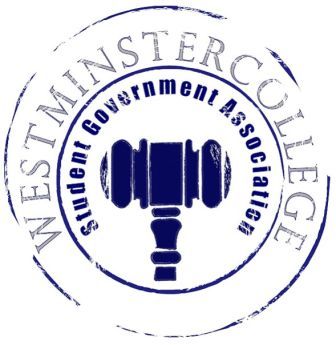 March 30, 2016Meeting MinutesPrayer by Michael AngiolelliRoll Call and AnnouncementsAll senators are here and accounted for except Ben Gaul, Kyle Daly, John Arcuri, Natasha Pacifico, Austin Ruediger, Jennifer Piascik, and Nataleigh KerrApproval of MinutesMotion to approve last week’s minutes by Jessica Garcia-Ramirez,  seconded by Nolan RandallExecutive Officers ReportPresident – Cory HughesSGA E-mail AccessCory being able to access SGA e-mail account outside of SGA officeVice President – Channing PiferVolleyRock UpdatesChick-Fil-A ordered todaySign-ups this Monday-Friday April 4-8Voting on t-shirt designsTalked to caterer about appetizers and sidesSecretary – Regino Flores26 Senators in AttendanceHappy Birthday Cassidy KovacicekTreasurer – David Jamieson$34.79 – Sodexo SGA Slate Transition Day TUB Purchases$805.92 – Sodexo SGA Banquet$672.00 – Rollover from Charging Stations Project$53.27 – “Before I Graduate…” Mural Supplies Open ForumCommittee MeetingsFinance – Carl CarpenterAudits and AllocationsMeetings Thursday April 7 at 12:45 and 6:30 in Mueller TheaterAcademics – Anna DanielsURAC ModeratorsStudent Publications Committee MetChoosing new officers for media outletsCurriculum Committee MetNewer, coordinated version of wellness including personal finance, stress relief, and organizationSustainability Committee metEarth Day and Hoyt RenovationsSGA Library CollaborationThey want to focus on the week before finals week to alleviate stressSGA could do coffee/tea giveaway, photo booth, or other ideas. E-mail Anna Daniels at daniam22Exploratory Mentorship ProgramPlease consider volunteering to help if you will be here next yearGood for resume, you can also help somebody immensely	Special Events – Heaven BrownPopular idea for use of leftover budget – Petting Zoo for SGA DayStill looking for other ideas of how to spend leftover. Possibly collaboration with Health Center during finals week? Contact Heaven Brown with ideas at browhy22Pirates game Diversity – Jordan ShermanSign-up Sheet for SAFE Looking for Logo Designs for “Don’t Categorize, Individualize” Organizing anonymous post-it note event in AprilService- Chloe KnappenbergerSGA Philantrophy – Westminster CollegeWe want to focus on areas of the school that could use help	Student Concerns – Chris IsraelOpen Sophomore SeatWestminster AppFocus group – To participate, e-mail Chris Israel at isract22AvocadoStudent interest shown, so Sodexo will offer avocado as a topping Dine DollarsConfusion regarding flex dollars will be solved by now calling them “dine dollars” instead of “flex dollars” Serve-A-ThonPromotes the fight against hungerPartner with Sodexo and New Wilmington CommunityIdeas: Visit Local Food Bank, Food Drive, Donate Meals, or Healthy Cooking ExpoPublic Relations – Amelia HartzellToilet PaperSGA DayFree pizza, cookies, and other goodiesCreated SGA board for Admitted Student DaysOld BusinessNew BusinessMotion by Jessica Garcia-Ramirez to vote for sophomore Seats, seconded by Nolan RandallCongratulations to Tyler Sheets as the new sophomore SGA senatorMotion to vote on appetizers for VolleyRock by Nolan RandallMotion to vote on VolleyRock shirts by Nolan RandallOpen FloorCome greet students at the Admitted Students daySubmit CPC t-shirt designs for Freebie Friday!Don’t forget about the networking SymposiumLacrosse game SaturdayJackie Decker’s Senior Chapel is FridayGo see the ladies at Dance Theater Thursday and Friday at 8, Saturday at 2. Tickets are only $2Go see the Theater Westminster play about Kent State ShootingsNext week is the SAC change wars to benefit Alex’s Lemonade Stand. Give any donations to a SAC representative or athleteWednesday is Pie-A-Coach in the fieldhouseDodgeball tournament next Thursday nightWednesday the 6th is Battle of the Greeks in Berlin Lounge at 8:30, $3 tickets. Talk to a Phi Mu to reserve a seat!AdjournmentMotion to adjourn by Caity Kourakos, seconded by Kelsey Smith